2.3. melléklet: A szél erősségeorkán, élénk szellő, könnyű szellő, erős vihar, szélcsend, enyhe légmozgás, viharos szél, gyenge szellő, metsző szél, vihar, orkánszerű vihar, mérsékelt szellő, erős szélMegoldókulcs: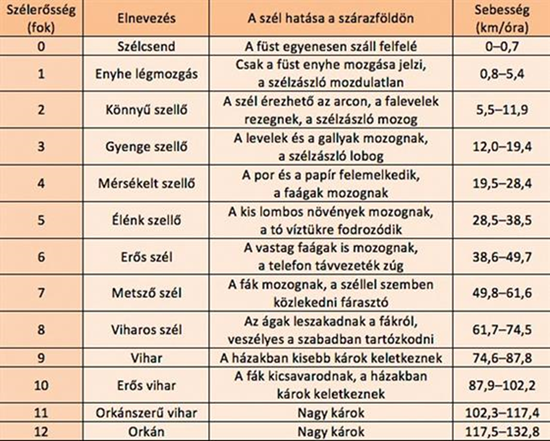 A tapasztalati szélerősségskála (Beaufort-skála)Forrás: https://hu.wikipedia.org/wiki/Beaufort-skálaA füst egyenesen száll fel. Nincs szélmozgás.A szélzászló mozdulatlan, a füst enyhe mozgása jelzi, hogy szél van.A szél érezhető az arcon, a falevelek rezegnek, a szélzászló mozog.A levelek, gallyak mozognak, lobog a szélzászló.A por és papír felemelkedik a talajról, a szélzászló mozog.A kis lombos növények mozognak, a tó víztükre fodrozódik.A vastag faágak is mozognak, a vezetékek is zúgnak.A fák mozognak, nehéz széllel szemben menni.Az ágak letörnek a fákról, veszélyes a szabadban tartózkodni.A házakban kisebb károk keletkeznek.A fák kicsavarodnak tövestől, a házakban károk keletkeznek.Nagy károk.Nagy károk.